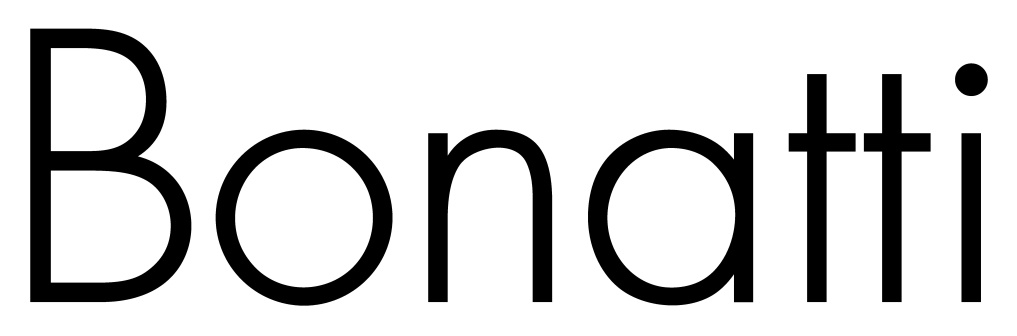 ЛЕОМАР ГРОУП доо е една од најбрзорастечките компании за продажба на   женска и машка долна облека, пижами, костими за капење и  хулахопки.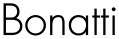 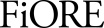 Нашето искуство и посветеност кон работата го насочуваме кон приближување на производите кон потрошувачите.Во моментов нашата малопродажна мрежа има 5 продавници . 
Поради зголемување на обемот на работење, имаме потреба за:МАГАЦИОНЕР Вработениот ќе биде дел од прекрасна динамична работна атмосфера и опкружување, во кое секој има можност да го даде својот максимум.Опис на работно место:Организација на магацинско работењеПрецизно водење на материјална  евиденција на стоки на залиха и нивно совесно и одговорно менаџирање. Координација на магацинското работење со малопродажните објектиСледење на ниво на оптимални залихи на производиПримање нарачки, нивно пакување, изготвување документација и дневна испорака на стока до сопствени продавници и до клиентиНепосредна координација со операторот за онлине продажбаКомерцијално работење Потребни квалификации:Претходно работно искуство со основи на магацинско работење ќе се смета за предност Иницијативност, прецизност, совесност, тимско работење, лојалност, работа под притисокРазвиени продажни способности, комуникативностВозачка дозвола Б категорија;Солидно познавање на MS Office пакетот;Познавање на Англиски јазик ќе се смета за предност.Ние нудиме пријатна работна средина и солидна плата.Само кандидатите кои ќе влезат во потесен избор ќе бидат контактирани.Своите апликации испратете ги на следниов e-mail: info@leomargroup.mk